Информация о состоянии онкологической службы ГБУЗ РТ "Тес-Хемская ЦКБ" за 6 месяца 2019г.Обеспокоенность и повышенное внимание к онкологии обусловлены устойчивой тенденцией роста заболеваемости во всем мире, которая и в обозримом будущем продолжит нарастать, что объясняется рядом субъективных и объективных причин  постарением населения, экологическими, экономическими и другими факторами. За 6 месяцев   2019г в кожууне  с впервые в жизни установленным диагнозом злокачественного новообразования-11 больных в абсолютных числах (из них 6-жен,5-муж), в 2018г за аналогичный период-3 больных  (ЗНО желудка IVст-1, I ст-1,  легких III ст-1). Показатель общей заболеваемости за 6  месяцев  2019г увеличился в 3,5 раза.  Из первичной заболеваемости   трудоспособного населения: 5 больных (45%).По локализации:Са желчного пузыря IV ст. -1 жен, Са печени III ст-1 муж, IV ст-1 женСа легких III ст -3 муж, РМЖ  IV ст -2 женрак желудка IV ст-1 жен, 1 мужрак тела матки I ст-1 женСтруктура онкологической общей заболеваемости по кожууну за 6 месяцев 2019г.Ранговые места в структуре общей  онкологической заболеваемости занимают ЗНО шейки матки-30% (в абс числах-15),  молочной железы-20% (в абс числах-10), легких-10% (в абс числах-5) и дрВсего женских локализаций-30Всего локализаций ЖКТ-5Рак легких (РЛ)-5 (II ст-1,  III ст-4);Всего других локализаций-10Высокий уровень заболеваемости отмечается в сумоне Самагалтай, Берт-Даг и Ак-Эрик, в 2019г отмечается рост заболеваемости в с. Шуурмак и Белдир-Арыг.За 6 мес 2019г умерло всего от ЗНО  6 больных, в 2018г за аналогичный период -4 больных.В структуре смертности: ЗНО желудка 4 ст-2, ЗНО печени 4 ст-2, ЗНО гортани 3ст-1, РШМ 2 ст-1.На 01.07.2019г на учете состоят- 50  больных ЗНО.Профилактика ЗНО: Разработан список рекомендаций по питанию и физической нагрузке для профилактики онкологических заболеваний.Сохраняйте баланс между количеством потребленных калорий и физической активностью.Поддерживайте в течение всей жизни нормальный вес; избегайте избыточного набора массы тела.Если у Вас уже имеется избыточная масса тела или ожирение, постарайтесь достичь своего нормального веса и поддерживать его.Придерживайтесь физически активного образа жизни. Взрослым людям необходимо, по крайней мере, 5 или более дней в неделю по 30 минут в день выполнять физические упражнения средней или высокой интенсивности помимо повседневной активности. Детям и подросткам следует выполнять подобные упражнения с той же периодичностью не менее 60 минут в день.Употребляйте 5 или более видов различных овощей и фруктов ежедневно.Отдавайте предпочтение продуктам из цельного зерна.Ограничьте употребление готового и красного мяса.Ограничьте употребление алкогольных напитков.Таким образом, правильное питание и физическая нагрузка снижают не только риск развития онкологических заболеваний, но и многих других хронических состояний, таких как сердечнососудистые заболевания, гипертензия и диабет.Рак излечим. Главное- вовремя распознать путем регулярного медицинского обследования! 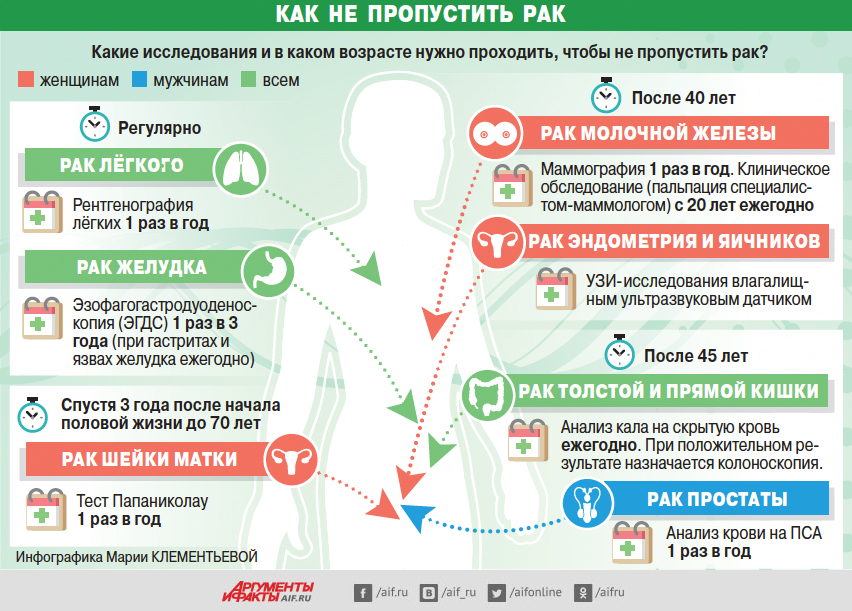 